Přijeďte fandit účastníkům turnaje PištínCUP oPutovní Češnovickou bowli         Kdy: V sobotu 23.března od 16 hodin         Kam: Bowling Bar Hluboká nad Vltavou  Kdo hraje:    1.Tým KorTes         2. Tým CI5                    3.Zalužická boule    4.Postarší démoni                             Turnaj je dotován zajímavými cenami1.Putovní Češnovická bowle, 2. Přechod přes Alpy s průvodcem, 3. Košík plný hub Odjezdy obecního auta pro přihlášené účastníky: 1 Pištín od kostela ve 14:30 2. Zalužice v 15:00 hodin3. Češnovice na Horánku v 15:30 hodKapacita auta je plná, další zájemce již nelze odvézt.                        Srdečně zve Obec Pištín a ČSŽ Češnovice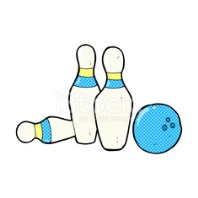 